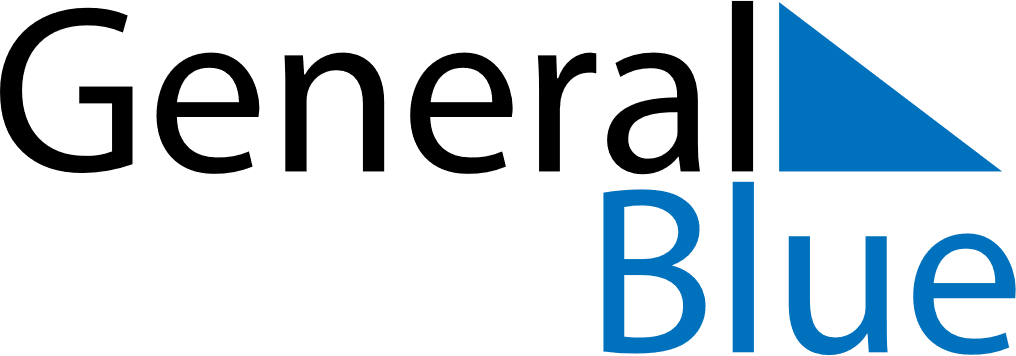 August 2020August 2020August 2020SomaliaSomaliaSUNMONTUEWEDTHUFRISAT1234567891011121314151617181920212223242526272829Day of Ashura3031